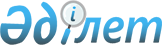 Кеген аудандық маслихатының 2023 жылғы 06 қаңтарындағы № 46-154 "Кеген ауданының ауылдық округтерінің 2023-2025 жылдарға арналған бюджеттері туралы" шешіміне өзгерістер енгізу туралыАлматы облысы Кеген аудандық мәслихатының 2023 жылғы 27 шілдедегі № 9-42 шешімі
      Кеген аудандық мәслихаты ШЕШТІ: 
      1. Кеген аудандық мәслихатының "Кеген ауданының ауылдық округтерінің 2022-2024 жылдарға арналған бюджеттері туралы" 2023 жылғы 06 қаңтарындағы № 46-154 (Нормативтік құқықтық актілерді мемлекеттік тіркеу тізілімінде № 178301 болып тіркелген) шешіміне келесі өзгерістер енгізілсін:
      көрсетілген шешімнің 1,2,3,4,5,7,8,9,10,11,12-тармағы жаңа редакцияда жазылсын:
       "1. 2023-2025 жылдарға арналған Кеген ауылдық округінің бюджеті тиісінше осы шешімнің 1, 2, 3-қосымшаларына сәйкес, оның ішінде 2023 жылға келесі көлемдерде бекітілсін:
      1) кірістер 248 076 мың теңге, оның ішінде:
      салықтық түсімдер 44 923 мың теңге; 
      салықтық емес түсімдер 0 теңге;
      негізгі капиталды сатудан түсетін түсімдер 0 теңге;
      трансферттер түсімі 201 153 мың теңге, оның ішінде:
      2) шығындар 251 348 мың теңге;
      3) таза бюджеттік кредиттеу 0 теңге, оның ішінде:
      бюджеттік кредиттер 0 мың теңге;
      бюджеттік кредиттерді өтеу 0 теңге;
      4) қаржы активтерімен операциялар бойынша сальдо 0 теңге, оның ішінде: 
      қаржылық активтерін сатып алу 0 теңге;
      мемлекеттің қаржы активтерін сатудан түсетін түсімдер 0 теңге;
      5) бюджет тапшылығы (профициті) (-) 3 272 мың теңге;
      6) бюджет тапшылығын қаржыландыру (профицитін пайдалану) 3 272 мың теңге, оның ішінде:
      қарыздар түсімі 0 теңге;
      қарыздарды өтеу 0 теңге;
      бюджет қаражатының пайдаланылатын қалдықтары 3 272 мың теңге;"
       "2. 2023-2025 жылдарға арналған Жалаңаш ауылдық округінің бюджеті тиісінше осы шешімнің 4, 5, 6-қосымшаларына сәйкес, оның ішінде 2023 жылға келесі көлемдерде бекітілсін:
      1) кірістер 75 042 мың теңге, оның ішінде:
      салықтық түсімдер 18 116 мың теңге; 
      салықтық емес түсімдер 0 теңге;
      негізгі капиталды сатудан түсетін түсімдер 0 теңге;
      трансферттер түсімі 56 926 мың теңге, оның ішінде:
      2) шығындар 75 912 мың теңге;
      3) таза бюджеттік кредиттеу 0 теңге, оның ішінде:
      бюджеттік кредиттер 0 мың теңге;
      бюджеттік кредиттерді өтеу 0 теңге;
      4) қаржы активтерімен операциялар бойынша сальдо 0 теңге, оның ішінде: 
      қаржылық активтерін сатып алу 0 теңге;
      мемлекеттің қаржы активтерін сатудан түсетін түсімдер 0 теңге;
      5) бюджет тапшылығы (профициті) (-) 870 мың теңге;
      6) бюджет тапшылығын қаржыландыру (профицитін пайдалану) 870 мың теңге, оның ішінде:
      қарыздар түсімі 0 теңге;
      қарыздарды өтеу 0 теңге;
      бюджет қаражатының пайдаланылатын қалдықтары 870 мың теңге;"
      "3. 2023-2025 жылдарға арналған Жылысай ауылдық округінің бюджеті тиісінше осы шешімнің 7, 8, 9-қосымшаларына сәйкес, оның ішінде 2023 жылға келесі көлемдерде бекітілсін:
      1) кірістер 42 294 мың теңге, оның ішінде:
      салықтық түсімдер 8 292 мың теңге; 
      салықтық емес түсімдер 0 теңге;
      негізгі капиталды сатудан түсетін түсімдер 0 теңге;
      трансферттер түсімі 34 002 мың теңге, оның ішінде:
      2) шығындар 42 557 мың теңге;
      3) таза бюджеттік кредиттеу 0 теңге, оның ішінде:
      бюджеттік кредиттер 0 мың теңге;
      бюджеттік кредиттерді өтеу 0 теңге;
      4) қаржы активтерімен операциялар бойынша сальдо 0 теңге, оның ішінде: 
      қаржылық активтерін сатып алу 0 теңге;
      мемлекеттің қаржы активтерін сатудан түсетін түсімдер 0 теңге;
      5) бюджет тапшылығы (профициті) (-) 263 мың теңге;
      6) бюджет тапшылығын қаржыландыру (профицитін пайдалану) 263 мың теңге, оның ішінде: 
      қарыздар түсімі 0 теңге;
      қарыздарды өтеу 0 теңге;
      бюджет қаражатының пайдаланылатын қалдықтары 263 мың теңге;"
      "4. 2023-2025 жылдарға арналған Қарабұлақ ауылдық округінің бюджеті тиісінше осы шешімнің 10, 11, 12-қосымшаларына сәйкес, оның ішінде 2023 жылға келесі көлемдерде бекітілсін:
      1) кірістер 42 559 мың теңге, оның ішінде:
      салықтық түсімдер 8 077 мың теңге; 
      салықтық емес түсімдер 0 теңге;
      негізгі капиталды сатудан түсетін түсімдер 0 теңге;
      трансферттер түсімі 34 482 мың теңге, оның ішінде:
      2) шығындар 45 772 мың теңге;
      3) таза бюджеттік кредиттеу 0 теңге, оның ішінде:
      бюджеттік кредиттер 0 мың теңге;
      бюджеттік кредиттерді өтеу 0 теңге;
      4) қаржы активтерімен операциялар бойынша сальдо 0 теңге, оның ішінде: 
      қаржылық активтерін сатып алу 0 теңге;
      мемлекеттің қаржы активтерін сатудан түсетін түсімдер 0 теңге;
      5) бюджет тапшылығы (профициті) (-) 3 213 мың теңге;
      6) бюджет тапшылығын қаржыландыру (профицитін пайдалану) 3 213 мың теңге, оның ішінде:
      қарыздар түсімі 0 теңге;
      қарыздарды өтеу 0 теңге;
      бюджет қаражатының пайдаланылатын қалдықтары 3 213 мың теңге;"
       "5. 2023-2025 жылдарға арналған Қарқара ауылдық округінің бюджеті тиісінше осы шешімнің 13, 14, 15-қосымшаларына сәйкес, оның ішінде 2023 жылға келесі көлемдерде бекітілсін:
      1) кірістер 45 395 мың теңге, оның ішінде:
      салықтық түсімдер 4 928 мың теңге; 
      салықтық емес түсімдер 0 теңге;
      негізгі капиталды сатудан түсетін түсімдер 0 теңге;
      трансферттер түсімі 40 467 мың теңге, оның ішінде:
      2) шығындар 45 748 мың теңге;
      3) таза бюджеттік кредиттеу 0 теңге, оның ішінде:
      бюджеттік кредиттер 0 мың теңге;
      бюджеттік кредиттерді өтеу 0 теңге;
      4) қаржы активтерімен операциялар бойынша сальдо 0 теңге, оның ішінде: 
      қаржылық активтерін сатып алу 0 теңге;
      мемлекеттің қаржы активтерін сатудан түсетін түсімдер 0 теңге;
      5) бюджет тапшылығы (профициті) (-) 353 мың теңге;
      6) бюджет тапшылығын қаржыландыру (профицитін пайдалану) 353 мың теңге, оның ішінде:
      қарыздар түсімі 0 теңге;
      қарыздарды өтеу 0 теңге;
      бюджет қаражатының пайдаланылатын қалдықтары 353 мың теңге;"
      "7. 2023-2025 жылдарға арналған Шырғанақ ауылдық округінің бюджеті тиісінше осы шешімнің 19, 20, 21-қосымшаларына сәйкес, оның ішінде 2023 жылға келесі көлемдерде бекітілсін:
      1) кірістер 53 353 мың теңге, оның ішінде:
      салықтық түсімдер 7 333 мың теңге; 
      салықтық емес түсімдер 0 теңге;
      негізгі капиталды сатудан түсетін түсімдер 0 теңге;
      трансферттер түсімі 46 020 мың теңге, оның ішінде:
      2) шығындар 53 550 мың теңге;
      3) таза бюджеттік кредиттеу 0 теңге, оның ішінде:
      бюджеттік кредиттер 0 мың теңге;
      бюджеттік кредиттерді өтеу 0 теңге;
      4) қаржы активтерімен операциялар бойынша сальдо 0 теңге, оның ішінде: 
      қаржылық активтерін сатып алу 0 теңге;
      мемлекеттің қаржы активтерін сатудан түсетін түсімдер 0 теңге;
      5) бюджет тапшылығы (профициті) (-) 197 мың теңге;
      6) бюджет тапшылығын қаржыландыру (профицитін пайдалану) 197 мың теңге, оның ішінде: 
      қарыздар түсімі 0 теңге;
      қарыздарды өтеу 0 теңге;
      бюджет қаражатының пайдаланылатын қалдықтары 197 мың теңге;"
      "8. 2023-2025 жылдарға арналған Тасашы ауылдық округінің бюджеті тиісінше осы шешімнің 22, 23, 24-қосымшаларына сәйкес, оның ішінде 2023 жылға келесі көлемдерде бекітілсін:
      1) кірістер 64 087 мың теңге, оның ішінде:
      салықтық түсімдер 3 743 мың теңге; 
      салықтық емес түсімдер 0 теңге;
      негізгі капиталды сатудан түсетін түсімдер 0 теңге;
      трансферттер түсімі 60 344 мың теңге, оның ішінде:
      2) шығындар 64 306 мың теңге;
      3) таза бюджеттік кредиттеу 0 теңге, оның ішінде:
      бюджеттік кредиттер 0 мың теңге;
      бюджеттік кредиттерді өтеу 0 теңге;
      4) қаржы активтерімен операциялар бойынша сальдо 0 теңге, оның ішінде: 
      қаржылық активтерін сатып алу 0 теңге;
      мемлекеттің қаржы активтерін сатудан түсетін түсімдер 0 теңге;
      5) бюджет тапшылығы (профициті) (-) 219 мың теңге;
      6) бюджет тапшылығын қаржыландыру (профицитін пайдалану) 219 мың теңге, оның ішінде: 
      қарыздар түсімі 0 теңге;
      қарыздарды өтеу 0 теңге;
      бюджет қаражатының пайдаланылатын қалдықтары 219 мың теңге;"
      "9. 2023-2025 жылдарға арналған Бөлексаз ауылдық округінің бюджеті тиісінше осы шешімнің 25, 26, 27-қосымшаларына сәйкес, оның ішінде 2023 жылға келесі көлемдерде бекітілсін:
      1) кірістер 43 908 мың теңге, оның ішінде:
      салықтық түсімдер 2 680 мың теңге; 
      салықтық емес түсімдер 0 теңге;
      негізгі капиталды сатудан түсетін түсімдер 0 теңге;
      трансферттер түсімі 41 498 мың теңге, оның ішінде:
      2) шығындар 44 605 мың теңге;
      3) таза бюджеттік кредиттеу 0 теңге, оның ішінде:
      бюджеттік кредиттер 0 мың теңге;
      бюджеттік кредиттерді өтеу 0 теңге;
      4) қаржы активтерімен операциялар бойынша сальдо 0 теңге, оның ішінде: 
      қаржылық активтерін сатып алу 0 теңге;
      мемлекеттің қаржы активтерін сатудан түсетін түсімдер 0 теңге;
      5) бюджет тапшылығы (профициті) (-) 424 мың теңге;
      6) бюджет тапшылығын қаржыландыру (профицитін пайдалану) 424 мың теңге, оның ішінде: 
      қарыздар түсімі 0 теңге;
      қарыздарды өтеу 0 теңге;
      бюджет қаражатының пайдаланылатын қалдықтары 424 мың теңге;"
      "10. 2023-2025 жылдарға арналған Тұйық ауылдық округінің бюджеті тиісінше осы шешімнің 28, 29, 30-қосымшаларына сәйкес, оның ішінде 2023 жылға келесі көлемдерде бекітілсін:
      1) кірістер 42 995 мың теңге, оның ішінде:
      салықтық түсімдер 2 888 мың теңге; 
      салықтық емес түсімдер 0 теңге;
      негізгі капиталды сатудан түсетін түсімдер 0 теңге;
      трансферттер түсімі 40 107 мың теңге, оның ішінде:
      2) шығындар 45 214 мың теңге;
      3) таза бюджеттік кредиттеу 0 теңге, оның ішінде:
      бюджеттік кредиттер 0 мың теңге;
      бюджеттік кредиттерді өтеу 0 теңге;
      4) қаржы активтерімен операциялар бойынша сальдо 0 теңге, оның ішінде: 
      қаржылық активтерін сатып алу 0 теңге;
      мемлекеттің қаржы активтерін сатудан түсетін түсімдер 0 теңге;
      5) бюджет тапшылығы (профициті) (-) 2 219 мың теңге;
      6) бюджет тапшылығын қаржыландыру (профицитін пайдалану) 2 219 мың теңге, оның ішінде: 
      қарыздар түсімі 0 теңге;
      қарыздарды өтеу 0 теңге;
      бюджет қаражатының пайдаланылатын қалдықтары 2 219 мың теңге;"
      "11. 2023-2025 жылдарға арналған Саты ауылдық округінің бюджеті тиісінше осы шешімнің 31, 32, 33-қосымшаларына сәйкес, оның ішінде 2023 жылға келесі көлемдерде бекітілсін:
      1) кірістер 59 812 мың теңге, оның ішінде:
      салықтық түсімдер 5 688 мың теңге; 
      салықтық емес түсімдер 0 теңге;
      негізгі капиталды сатудан түсетін түсімдер 0 теңге;
      трансферттер түсімі 54 124 мың теңге, оның ішінде:
      2) шығындар 60 571 мың теңге;
      3) таза бюджеттік кредиттеу 0 теңге, оның ішінде:
      бюджеттік кредиттер 0 мың теңге;
      бюджеттік кредиттерді өтеу 0 теңге;
      4) қаржы активтерімен операциялар бойынша сальдо 0 теңге, оның ішінде: 
      қаржылық активтерін сатып алу 0 теңге;
      мемлекеттің қаржы активтерін сатудан түсетін түсімдер 0 теңге;
      5) бюджет тапшылығы (профициті) (-) 759 мың теңге;
      6) бюджет тапшылығын қаржыландыру (профицитін пайдалану) 759 мың теңге, оның ішінде:
      қарыздар түсімі 0 теңге;
      қарыздарды өтеу 0 теңге;
      бюджет қаражатының пайдаланылатын қалдықтары 759 мың теңге;"
      "12. 2023-2025 жылдарға арналған Алғабас ауылдық округінің бюджеті тиісінше осы шешімнің 34, 35, 36-қосымшаларына сәйкес, оның ішінде 2023 жылға келесі көлемдерде бекітілсін:
      1) кірістер 60 571 мың теңге, оның ішінде:
      салықтық түсімдер 4 027 мың теңге; 
      салықтық емес түсімдер 0 теңге;
      негізгі капиталды сатудан түсетін түсімдер 0 теңге;
      трансферттер түсімі 36 246 мың теңге, оның ішінде:
      2) шығындар 40 589 мың теңге;
      3) таза бюджеттік кредиттеу 0 теңге, оның ішінде:
      бюджеттік кредиттер 0 мың теңге;
      бюджеттік кредиттерді өтеу 0 теңге;
      4) қаржы активтерімен операциялар бойынша сальдо 0 теңге, оның ішінде: 
      қаржылық активтерін сатып алу 0 теңге;
      мемлекеттің қаржы активтерін сатудан түсетін түсімдер 0 теңге;
      5) бюджет тапшылығы (профициті) (-) 316 мың теңге;
      6) бюджет тапшылығын қаржыландыру (профицитін пайдалану) 316 мың теңге, оның ішінде:
      қарыздар түсімі 0 теңге;
      қарыздарды өтеу 0 теңге;
      бюджет қаражатының пайдаланылатын қалдықтары 316 мың теңге;"
      2. Көрсетілген шешімнің 1,4,7,10,13,19,22,25,28,31,34 - қосымшасы осы 1,2,3,4,5,7,8,9,10,11,12-қосымшасы жаңа редакцияда жазылсын.
      3. Осы шешім 2023 жылдың 1 қаңтарынан бастап қолданысқа енгізіледі. 2023 жылға арналған Кеген ауылдық округінің бюджеті 2023 жылға арналған Жалаңаш ауылдық округінің бюджеті 2023 жылға арналған Жылысай ауылдық округінің бюджеті 2023 жылға арналған Қарабұлақ ауылдық округінің бюджеті 2023 жылға арналған Қарқара ауылдық округінің бюджеті 2023 жылға арналған Шырғанақ ауылдық округінің бюджеті 2023 жылға арналған Тасашы ауылдық округінің бюджеті 2023 жылға арналған Бөлексаз ауылдық округінің бюджеті 2023 жылға арналған Тұйық ауылдық округінің бюджеті 2023 жылға арналған Саты ауылдық округінің бюджеті 2023 жылға арналған Алғабас ауылдық округінің бюджеті
					© 2012. Қазақстан Республикасы Әділет министрлігінің «Қазақстан Республикасының Заңнама және құқықтық ақпарат институты» ШЖҚ РМК
				
      Аудандық маслихаттың төрағасы 

А. Нұғман
Кеген ауданы маслихатының 2023 жылғы 27 шілдедегі № 9-42 шешіміне 1-қосымшаКеген ауданы маслихатының 2023 жылғы 06 қаңтардағы №46-154 шешіміне 1-қосымша
Санаты 
Санаты 
Санаты 
Санаты 
Сомасы,
(мың теңге)
Сыныбы
Сыныбы
Сыныбы
Сомасы,
(мың теңге)
Кіші сыныбы
Кіші сыныбы
Кіші сыныбы
Сомасы,
(мың теңге)
Атауы
Сомасы,
(мың теңге)
І. Кірістер
248 076
1
Салықтық түсімдер
44 923
01
Табыс салығы
4 587
2
Жеке табыс салығы
4 587
04
Меншiкке салынатын салықтар
40 336
1
Мүлiкке салынатын салықтар
1 632
3
Жер салығы
955
4
Көлiк құралдарына салынатын салық
37 749
4
Трансферттердің түсімдері
203 153
02
Мемлекеттік басқарудың жоғары тұрған органдарынан түсетін трансферттер
203 153
3
Аудандардың (облыстық маңызы бар қаланың) бюджетінен трансферттер
203 153
Функционалдық топ
Функционалдық топ
Функционалдық топ
Функционалдық топ
Функционалдық топ
Сомасы,
(мың теңге)
Кіші функция
Кіші функция
Кіші функция
Кіші функция
Сомасы,
(мың теңге)
Бюджеттік бағдарламалардың әкімшісі
Бюджеттік бағдарламалардың әкімшісі
Бюджеттік бағдарламалардың әкімшісі
Сомасы,
(мың теңге)
Бағдарлама
Бағдарлама
Сомасы,
(мың теңге)
Атауы
Сомасы,
(мың теңге)
ІІ. Шығындар
251 348
01
Жалпы сипаттағы мемлекеттiк қызметтер
72 241
1
Мемлекеттiк басқарудың жалпы функцияларын орындайтын өкiлдi, атқарушы және басқа органдар
72 241
124
Аудандық маңызы бар қала, ауыл, кент, ауылдық округ әкімінің аппараты
72 241
001
Аудандық маңызы бар қала, ауыл, кент, ауылдық округ әкімінің қызметін қамтамасыз ету жөніндегі қызметтер
72 241
07
Тұрғын үй-коммуналдық шаруашылық
166 107
1
Тұрғын үй шаруашылығы
100 700
124
Аудандық маңызы бар қала, ауыл, кент, ауылдық округ әкімінің аппараты
100 700
007
Аудандық маңызы бар қаланың, ауылдың, кенттің, ауылдық округтің мемлекеттік тұрғын үй қорының сақталуын ұйымдастыру
100 700
3
Елді-мекендерді көркейту
65 407
124
Аудандық маңызы бар қала, ауыл, кент, ауылдық округ әкімінің аппараты
65 407
008
Елді мекендердегі көшелерді жарықтандыру
32 588
009
Елді мекендердің санитариясын қамтамасыз ету
3 527
011
Елді мекендерді абаттандыру мен көгалдандыру
29 292
12
Көлiк және коммуникация
13 000
1
Автомобиль көлiгi
13 000
124
Аудандық маңызы бар қала, ауыл, кент, ауылдық округ әкімінің аппараты
13 000
013
Аудандық маңызы бар қалаларда, ауылдарда, кенттерде, ауылдық округтерде автомобиль жолдарының жұмыс істеуін қамтамасыз ету
13 000
Санаты
Санаты
Санаты
Санаты
Сомасы,
(мың теңге)
Сыныбы
Сыныбы
Сыныбы
Сомасы,
(мың теңге)
Кіші сыныбы
Кіші сыныбы
Сомасы,
(мың теңге)
Атауы
Бюджеттік кредиттерді өтеу
0
5
Бюджеттік кредиттерді өтеу
0
01
Бюджеттік кредиттерді өтеу
0
1
Мемлекеттік бюджеттен берілетін бюджеттік кредиттерді өтеу
0
Функционалдық топ
Функционалдық топ
Функционалдық топ
Функционалдық топ
Функционалдық топ
Сомасы,
(мың теңге)
Кіші функция
Кіші функция
Кіші функция
Кіші функция
Сомасы,
(мың теңге)
Бюджеттік бағдарламалардың әкімшісі
Бюджеттік бағдарламалардың әкімшісі
Бюджеттік бағдарламалардың әкімшісі
Сомасы,
(мың теңге)
Бағдарлама
Бағдарлама
Сомасы,
(мың теңге)
Атауы
Сомасы,
(мың теңге)
Қаржы активтерімен операциялар бойынша сальдо
0
Санаты
Санаты
Санаты
Санаты
Сомасы,
(мың теңге)
Сыныбы
Сыныбы
Сыныбы
Сомасы,
(мың теңге)
Кіші сыныбы
Кіші сыныбы
Сомасы,
(мың теңге)
Атауы
V. Бюджет тапшылығы (профициті)
-3 272
VI. Бюджет тапшылығын қаржыландыру (профицитін пайдалану)
3 272
8
Бюджет қаражаттарының пайдаланылатын қалдықтары
3 272
01
Бюджет қаражаты қалдықтары
3 272
1
Бюджет қаражатының бос қалдықтары
3 272
Функционалдық топ
Функционалдық топ
Функционалдық топ
Функционалдық топ
Функционалдық топ
Сомасы,
(мың теңге)
Кіші функция
Кіші функция
Кіші функция
Кіші функция
Сомасы,
(мың теңге)
Бюджеттік бағдарламалардың әкімшісі
Бюджеттік бағдарламалардың әкімшісі
Бюджеттік бағдарламалардың әкімшісі
Сомасы,
(мың теңге)
Бағдарлама
Бағдарлама
Сомасы,
(мың теңге)
Атауы
Сомасы,
(мың теңге)
16
Қарыздарды өтеу
0
1
Қарыздарды өтеу
0
124
Аудандық маңызы бар қала, ауыл, кент, ауылдық округ әкімінің аппараты
0
056
Аудандық маңызы бар қала, ауыл, кент, ауылдық округ әкімі аппаратының жоғары тұрған бюджет алдындағы борышын өтеу
0Кеген ауданы маслихатының 2023 жылғы 27 шілдедегі № 9-42 шешіміне 2-қосымшаКеген ауданы маслихатының 2023 жылғы 06 қаңтардағы № 46-154 шешіміне 4-қосымша
Санаты 
Санаты 
Санаты 
Санаты 
Сомасы,
(мың теңге)
Сыныбы
Сыныбы
Сыныбы
Сомасы,
(мың теңге)
Кіші сыныбы
Кіші сыныбы
Кіші сыныбы
Сомасы,
(мың теңге)
Атауы
Сомасы,
(мың теңге)
І. Кірістер
75 042
1
Салықтық түсімдер
18 116
01
Табыс салығы
455
2
Жеке табыс салығы
455
04
Меншiкке салынатын салықтар
17 661
1
Мүлiкке салынатын салықтар
920
3
Жер салығы
155
4
Көлiк құралдарына салынатын салық
16 586
4
Трансферттердің түсімдері
56 926
02
Мемлекеттік басқарудың жоғары тұрған органдарынан түсетін трансферттер
56 926
3
Аудандардың (облыстық маңызы бар қаланың) бюджетінен трансферттер
56 926
Функционалдық топ
Функционалдық топ
Функционалдық топ
Функционалдық топ
Функционалдық топ
Сомасы,
(мың теңге)
Кіші функция
Кіші функция
Кіші функция
Кіші функция
Бюджеттік бағдарламалардың әкімшісі
Бюджеттік бағдарламалардың әкімшісі
Бюджеттік бағдарламалардың әкімшісі
Бағдарлама
Бағдарлама
Атауы
ІІ. Шығындар
75 912
01
Жалпы сипаттағы мемлекеттiк қызметтер
46 154
1
Мемлекеттiк басқарудың жалпы функцияларын орындайтын өкiлдi, атқарушы және басқа органдар
46 154
124
Аудандық маңызы бар қала, ауыл, кент, ауылдық округ әкімінің аппараты
46 154
001
Аудандық маңызы бар қала, ауыл, кент, ауылдық округ әкімінің қызметін қамтамасыз ету жөніндегі қызметтер
46 154
07
Тұрғын үй-коммуналдық шаруашылық
10 600
3
Елді-мекендерді көркейту
10 600
124
Аудандық маңызы бар қала, ауыл, кент, ауылдық округ әкімінің аппараты
10 600
008
Елді мекендердегі көшелерді жарықтандыру
3 300
009
Елді мекендердің санитариясын қамтамасыз ету
1 300
011
Елді мекендерді абаттандыру мен көгалдандыру
6 000
12
Көлiк және коммуникация
7 000
1
Автомобиль көлiгi
7 000
124
Аудандық маңызы бар қала, ауыл, кент, ауылдық округ әкімінің аппараты
7 000
013
Аудандық маңызы бар қалаларда, ауылдарда, кенттерде, ауылдық округтерде автомобиль жолдарының жұмыс істеуін қамтамасыз ету
7 000
13
Басқалар
12 158
9
Басқалар
12 158
124
Аудандық маңызы бар қала, ауыл, кент, ауылдық округ әкімінің аппараты
12 158
040
Өңірлерді дамытудың 2025 жылға дейінгі мемлекеттік бағдарламасы шеңберінде өңірлерді экономикалық дамытуға жәрдемдесу бойынша шараларды іске асыруға ауылдық елді мекендерді жайластыруды шешуге арналған іс-шараларды іске асыру
12 158
Санаты
Санаты
Санаты
Санаты
Сомасы,
(мың теңге)
Сыныбы
Сыныбы
Сыныбы
Сомасы,
(мың теңге)
Кіші сыныбы
Кіші сыныбы
Сомасы,
(мың теңге)
Атауы
Бюджеттік кредиттерді өтеу
0
5
Бюджеттік кредиттерді өтеу
0
01
Бюджеттік кредиттерді өтеу
0
1
Мемлекеттік бюджеттен берілетін бюджеттік кредиттерді өтеу
0
Функционалдық топ
Функционалдық топ
Функционалдық топ
Функционалдық топ
Функционалдық топ
Сомасы,
(мың теңге)
Кіші функция
Кіші функция
Кіші функция
Кіші функция
Сомасы,
(мың теңге)
Бюджеттік бағдарламалардың әкімшісі
Бюджеттік бағдарламалардың әкімшісі
Бюджеттік бағдарламалардың әкімшісі
Сомасы,
(мың теңге)
Бағдарлама
Бағдарлама
Сомасы,
(мың теңге)
 Атауы
Сомасы,
(мың теңге)
Қаржы активтерімен операциялар бойынша сальдо
0
Санаты
Санаты
Санаты
Санаты
Сомасы,
(мың теңге)
Сыныбы
Сыныбы
Сыныбы
Сомасы,
(мың теңге)
Кіші сыныбы
Кіші сыныбы
Сомасы,
(мың теңге)
Атауы
V. Бюджет тапшылығы (профициті)
-870
VI. Бюджет тапшылығын қаржыландыру (профицитін пайдалану)
870
8
Бюджет қаражаттарының пайдаланылатын қалдықтары
870
01
Бюджет қаражаты қалдықтары
870
1
Бюджет қаражатының бос қалдықтары
870
Функционалдық топ
Функционалдық топ
Функционалдық топ
Функционалдық топ
Функционалдық топ
Сомасы,
(мың теңге)
Кіші функция
Кіші функция
Кіші функция
Кіші функция
Сомасы,
(мың теңге)
Бюджеттік бағдарламалардың әкімшісі
Бюджеттік бағдарламалардың әкімшісі
Бюджеттік бағдарламалардың әкімшісі
Сомасы,
(мың теңге)
Бағдарлама
Бағдарлама
Сомасы,
(мың теңге)
Атауы
Сомасы,
(мың теңге)
16
Қарыздарды өтеу
0
1
Қарыздарды өтеу
0
124
Аудандық маңызы бар қала, ауыл, кент, ауылдық округ әкімінің аппараты
0
056
Аудандық маңызы бар қала, ауыл, кент, ауылдық округ әкімі аппаратының жоғары тұрған бюджет алдындағы борышын өтеу
0Кеген ауданы маслихатының 2023 жылғы 27 шілдедегі № 9-42 шешіміне 3-қосымшаКеген ауданы маслихатының 2023 жылғы 06 қаңтардағы № 46-154 шешіміне 7-қосымша
Санаты 
Санаты 
Санаты 
Санаты 
Сомасы,
(мың теңге)
Сыныбы
Сыныбы
Сыныбы
Сомасы,
(мың теңге)
Кіші сыныбы
Кіші сыныбы
Кіші сыныбы
Сомасы,
(мың теңге)
Атауы
Сомасы,
(мың теңге)
І. Кірістер
42 294
1
Салықтық түсімдер
8 292
04
Меншiкке салынатын салықтар
8 292
1
Мүлiкке салынатын салықтар
498
3
Жер салығы
15
4
Көлiк құралдарына салынатын салық
7 779
4
Трансферттердің түсімдері
34 002
02
Мемлекеттік басқарудың жоғары тұрған органдарынан түсетін трансферттер
34 002
3
Аудандардың (облыстық маңызы бар қаланың) бюджетінен трансферттер
34 002
Функционалдық топ
Функционалдық топ
Функционалдық топ
Функционалдық топ
Функционалдық топ
Сомасы,
(мың теңге)
Кіші функция
Кіші функция
Кіші функция
Кіші функция
Сомасы,
(мың теңге)
Бюджеттік бағдарламалардың әкімшісі
Бюджеттік бағдарламалардың әкімшісі
Бюджеттік бағдарламалардың әкімшісі
Сомасы,
(мың теңге)
Бағдарлама
Бағдарлама
Сомасы,
(мың теңге)
Атауы
ІІ. Шығындар
42 557
01
Жалпы сипаттағы мемлекеттiк қызметтер
36 947
1
Мемлекеттiк басқарудың жалпы функцияларын орындайтын өкiлдi, атқарушы және басқа органдар
36 947
124
Аудандық маңызы бар қала, ауыл, кент, ауылдық округ әкімінің аппараты
36 947
001
Аудандық маңызы бар қала, ауыл, кент, ауылдық округ әкімінің қызметін қамтамасыз ету жөніндегі қызметтер
36 947
07
Тұрғын үй-коммуналдық шаруашылық
3 110
3
Елді-мекендерді көркейту
3 110
124
Аудандық маңызы бар қала, ауыл, кент, ауылдық округ әкімінің аппараты
3 110
008
Елді мекендердегі көшелерді жарықтандыру
1 300
009
Елді мекендердің санитариясын қамтамасыз ету
810
011
Елді мекендерді абаттандыру мен көгалдандыру
1 000
12
Көлiк және коммуникация
2 500
1
Автомобиль көлiгi
2 500
124
Аудандық маңызы бар қала, ауыл, кент, ауылдық округ әкімінің аппараты
2 500
013
Аудандық маңызы бар қалаларда, ауылдарда, кенттерде, ауылдық округтерде автомобиль жолдарының жұмыс істеуін қамтамасыз ету
2500
Санаты
Санаты
Санаты
Санаты
Сомасы,
(мың теңге)
Сыныбы
Сыныбы
Сыныбы
Сомасы,
(мың теңге)
Кіші сыныбы
Кіші сыныбы
Сомасы,
(мың теңге)
Атауы
Бюджеттік кредиттерді өтеу
0
5
Бюджеттік кредиттерді өтеу
0
01
Бюджеттік кредиттерді өтеу
0
1
Мемлекеттік бюджеттен берілетін бюджеттік кредиттерді өтеу
0
Функционалдық топ
Функционалдық топ
Функционалдық топ
Функционалдық топ
Функционалдық топ
Сомасы,
(мың теңге)
Кіші функция
Кіші функция
Кіші функция
Кіші функция
Сомасы,
(мың теңге)
Бюджеттік бағдарламалардың әкімшісі
Бюджеттік бағдарламалардың әкімшісі
Бюджеттік бағдарламалардың әкімшісі
Сомасы,
(мың теңге)
Бағдарлама
Бағдарлама
Сомасы,
(мың теңге)
 Атауы
Сомасы,
(мың теңге)
Қаржы активтерімен операциялар бойынша сальдо
0
Санаты
Санаты
Санаты
Санаты
Сомасы,
(мың теңге)
Сыныбы
Сыныбы
Сыныбы
Сомасы,
(мың теңге)
Кіші сыныбы
Кіші сыныбы
Сомасы,
(мың теңге)
Атауы
V. Бюджет тапшылығы (профициті)
-263
VI. Бюджет тапшылығын қаржыландыру (профицитін пайдалану)
263
8
Бюджет қаражаттарының пайдаланылатын қалдықтары
263
01
Бюджет қаражаты қалдықтары
263
1
Бюджет қаражатының бос қалдықтары
263
Функционалдық топ
Функционалдық топ
Функционалдық топ
Функционалдық топ
Функционалдық топ
Сомасы,
(мың теңге)
Кіші функция
Кіші функция
Кіші функция
Кіші функция
Сомасы,
(мың теңге)
Бюджеттік бағдарламалардың әкімшісі
Бюджеттік бағдарламалардың әкімшісі
Бюджеттік бағдарламалардың әкімшісі
Сомасы,
(мың теңге)
Бағдарлама
Бағдарлама
Сомасы,
(мың теңге)
Атауы
Сомасы,
(мың теңге)
16
Қарыздарды өтеу
0
1
Қарыздарды өтеу
0
124
Аудандық маңызы бар қала, ауыл, кент, ауылдық округ әкімінің аппараты
0
056
Аудандық маңызы бар қала, ауыл, кент, ауылдық округ әкімі аппаратының жоғары тұрған бюджет алдындағы борышын өтеу
0Кеген ауданы маслихатының 2023 жылғы 27 шілдедегі № 9-42 шешіміне 4-қосымшаКеген ауданы маслихатының 2023 жылғы 27 шілдедегі № 46-154 шешіміне 10-қосымша
Санаты 
Санаты 
Санаты 
Санаты 
Сомасы,
(мың теңге)
Сыныбы
Сыныбы
Сыныбы
Сомасы,
(мың теңге)
Кіші сыныбы
Кіші сыныбы
Сомасы,
(мың теңге)
Атауы
Сомасы,
(мың теңге)
І. Кірістер
42 559
1
Салықтық түсімдер
8 077
01
Табыс салығы
360
2
Жеке табыс салығы
360
04
Меншiкке салынатын салықтар
7 717
1
Мүлiкке салынатын салықтар
350
3
Жер салығы
45
4
Көлiк құралдарына салынатын салық
7 322
4
Трансферттердің түсімдері
34 482
02
Мемлекеттік басқарудың жоғары тұрған органдарынан түсетін трансферттер
34 482
3
Аудандардың (облыстық маңызы бар қаланың) бюджетінен трансферттер
34 482
Функционалдық топ
Функционалдық топ
Функционалдық топ
Функционалдық топ
Функционалдық топ
Сомасы,
(мың теңге)
Кіші функция
Кіші функция
Кіші функция
Кіші функция
Сомасы,
(мың теңге)
Бюджеттік бағдарламалардың әкімшісі
Бюджеттік бағдарламалардың әкімшісі
Бюджеттік бағдарламалардың әкімшісі
Сомасы,
(мың теңге)
Бағдарлама
Бағдарлама
Сомасы,
(мың теңге)
Атауы
ІІ. Шығындар
45 772
01
Жалпы сипаттағы мемлекеттiк қызметтер
39 562
1
Мемлекеттiк басқарудың жалпы функцияларын орындайтын өкiлдi, атқарушы және басқа органдар
39 562
124
Аудандық маңызы бар қала, ауыл, кент, ауылдық округ әкімінің аппараты
39 562
001
Аудандық маңызы бар қала, ауыл, кент, ауылдық округ әкімінің қызметін қамтамасыз ету жөніндегі қызметтер
39 562
07
Тұрғын үй-коммуналдық шаруашылық
4 710
3
Елді-мекендерді көркейту
4 710
124
Аудандық маңызы бар қала, ауыл, кент, ауылдық округ әкімінің аппараты
4 710
008
Елді мекендердегі көшелерді жарықтандыру
3 000
009
Елді мекендердің санитариясын қамтамасыз ету
710
011
Елді мекендерді абаттандыру мен көгалдандыру
1 000
12
Көлiк және коммуникация
1 500
1
Автомобиль көлiгi
1 500
124
Аудандық маңызы бар қала, ауыл, кент, ауылдық округ әкімінің аппараты
1 500
013
Аудандық маңызы бар қалаларда, ауылдарда, кенттерде, ауылдық округтерде автомобиль жолдарының жұмыс істеуін қамтамасыз ету
1 500
Санаты
Санаты
Санаты
Санаты
Сомасы,
(мың теңге)
Сыныбы
Сыныбы
Сыныбы
Сомасы,
(мың теңге)
Кіші сыныбы
Кіші сыныбы
Сомасы,
(мың теңге)
Атауы
Бюджеттік кредиттерді өтеу
0
5
Бюджеттік кредиттерді өтеу
0
01
Бюджеттік кредиттерді өтеу
0
1
Мемлекеттік бюджеттен берілетін бюджеттік кредиттерді өтеу
0
Функционалдық топ
Функционалдық топ
Функционалдық топ
Функционалдық топ
Функционалдық топ
Сомасы,
(мың теңге)
Кіші функция
Кіші функция
Кіші функция
Кіші функция
Сомасы,
(мың теңге)
Бюджеттік бағдарламалардың әкімшісі
Бюджеттік бағдарламалардың әкімшісі
Бюджеттік бағдарламалардың әкімшісі
Сомасы,
(мың теңге)
Бағдарлама
Бағдарлама
Сомасы,
(мың теңге)
Атауы
Сомасы,
(мың теңге)
Қаржы активтерімен операциялар бойынша сальдо
0
Санаты
Санаты
Санаты
Санаты
Сомасы,
(мың теңге)
Сыныбы
Сыныбы
Сыныбы
Сомасы,
(мың теңге)
Кіші сыныбы
Кіші сыныбы
Сомасы,
(мың теңге)
Атауы
V. Бюджет тапшылығы (профициті)
-3 213
VI. Бюджет тапшылығын қаржыландыру (профицитін пайдалану)
3 213
8
Бюджет қаражаттарының пайдаланылатын қалдықтары
3 213
01
Бюджет қаражаты қалдықтары
3 213
1
Бюджет қаражатының бос қалдықтары
3 213
Функционалдық топ
Функционалдық топ
Функционалдық топ
Функционалдық топ
Функционалдық топ
Сомасы,
(мың теңге)
Кіші функция
Кіші функция
Кіші функция
Кіші функция
Сомасы,
(мың теңге)
Бюджеттік бағдарламалардың әкімшісі
Бюджеттік бағдарламалардың әкімшісі
Бюджеттік бағдарламалардың әкімшісі
Сомасы,
(мың теңге)
Бағдарлама
Бағдарлама
Сомасы,
(мың теңге)
Атауы
Сомасы,
(мың теңге)
16
Қарыздарды өтеу
0
1
Қарыздарды өтеу
0
124
Аудандық маңызы бар қала, ауыл, кент, ауылдық округ әкімінің аппараты
0
056
Аудандық маңызы бар қала, ауыл, кент, ауылдық округ әкімі аппаратының жоғары тұрған бюджет алдындағы борышын өтеу
0Кеген ауданы маслихатының 2023 жылғы 27 шілдедегі № 9-42 шешіміне 5-қосымшаКеген ауданы маслихатының 2023 жылғы 06 қаңтардағы № 46-154 шешіміне 13-қосымша
Санаты 
Санаты 
Санаты 
Санаты 
Сомасы,
(мың теңге)
Сыныбы
Сыныбы
Сыныбы
Сомасы,
(мың теңге)
Кіші сыныбы
Кіші сыныбы
Сомасы,
(мың теңге)
Атауы
Сомасы,
(мың теңге)
І. Кірістер
45 395
1
Салықтық түсімдер
4 928
04
Меншiкке салынатын салықтар
4 928
1
Мүлiкке салынатын салықтар
222
3
Жер салығы
566
4
Көлiк құралдарына салынатын салық
4 140
4
Трансферттердің түсімдері
40 467
02
Мемлекеттік басқарудың жоғары тұрған органдарынан түсетін трансферттер
40 467
3
Аудандардың (облыстық маңызы бар қаланың) бюджетінен трансферттер
40 467
Функционалдық топ
Функционалдық топ
Функционалдық топ
Функционалдық топ
Функционалдық топ
Сомасы,
(мың теңге)
Кіші функция
Кіші функция
Кіші функция
Кіші функция
Сомасы,
(мың теңге)
Бюджеттік бағдарламалардың әкімшісі
Бюджеттік бағдарламалардың әкімшісі
Бюджеттік бағдарламалардың әкімшісі
Сомасы,
(мың теңге)
Бағдарлама
Бағдарлама
Сомасы,
(мың теңге)
Атауы
ІІ. Шығындар
45 748
01
Жалпы сипаттағы мемлекеттiк қызметтер
40 058
1
Мемлекеттiк басқарудың жалпы функцияларын орындайтын өкiлдi, атқарушы және басқа органдар
40 058
124
Аудандық маңызы бар қала, ауыл, кент, ауылдық округ әкімінің аппараты
40 058
001
Аудандық маңызы бар қала, ауыл, кент, ауылдық округ әкімінің қызметін қамтамасыз ету жөніндегі қызметтер
40 058
07
Тұрғын үй-коммуналдық шаруашылық
3 690
3
Елді-мекендерді көркейту
3 690
124
Аудандық маңызы бар қала, ауыл, кент, ауылдық округ әкімінің аппараты
3 690
008
Елді мекендердегі көшелерді жарықтандыру
1 400
009
Елді мекендердің санитариясын қамтамасыз ету
710
011
Елді мекендерді абаттандыру мен көгалдандыру
1 580
12
Көлiк және коммуникация
2 000
1
Автомобиль көлiгi
2 000
124
Аудандық маңызы бар қала, ауыл, кент, ауылдық округ әкімінің аппараты
2 000
013
Аудандық маңызы бар қалаларда, ауылдарда, кенттерде, ауылдық округтерде автомобиль жолдарының жұмыс істеуін қамтамасыз ету
2 000
Санаты
Санаты
Санаты
Санаты
Сомасы,
(мың теңге)
Сыныбы
Сыныбы
Сыныбы
Сомасы,
(мың теңге)
Кіші сыныбы
Кіші сыныбы
Сомасы,
(мың теңге)
Атауы
Бюджеттік кредиттерді өтеу
0
5
Бюджеттік кредиттерді өтеу
0
01
Бюджеттік кредиттерді өтеу
0
1
Мемлекеттік бюджеттен берілетін бюджеттік кредиттерді өтеу
0
Функционалдық топ
Функционалдық топ
Функционалдық топ
Функционалдық топ
Функционалдық топ
Сомасы,
(мың теңге)
Кіші функция
Кіші функция
Кіші функция
Кіші функция
Сомасы,
(мың теңге)
Бюджеттік бағдарламалардың әкімшісі
Бюджеттік бағдарламалардың әкімшісі
Бюджеттік бағдарламалардың әкімшісі
Сомасы,
(мың теңге)
Бағдарлама
Бағдарлама
Сомасы,
(мың теңге)
Атауы
Сомасы,
(мың теңге)
Қаржы активтерімен операциялар бойынша сальдо
0
Санаты
Санаты
Санаты
Санаты
Сомасы,
(мың теңге)
Сыныбы
Сыныбы
Сыныбы
Сомасы,
(мың теңге)
Кіші сыныбы
Кіші сыныбы
Сомасы,
(мың теңге)
Атауы
V. Бюджет тапшылығы (профициті)
-353
VI. Бюджет тапшылығын қаржыландыру (профицитін пайдалану)
353
8
Бюджет қаражаттарының пайдаланылатын қалдықтары
353
01
Бюджет қаражаты қалдықтары
353
1
Бюджет қаражатының бос қалдықтары
353
Функционалдық топ
Функционалдық топ
Функционалдық топ
Функционалдық топ
Функционалдық топ
Сомасы,
(мың теңге)
Кіші функция
Кіші функция
Кіші функция
Кіші функция
Сомасы,
(мың теңге)
Бюджеттік бағдарламалардың әкімшісі
Бюджеттік бағдарламалардың әкімшісі
Бюджеттік бағдарламалардың әкімшісі
Сомасы,
(мың теңге)
Бағдарлама
Бағдарлама
Сомасы,
(мың теңге)
Атауы
Сомасы,
(мың теңге)
16
Қарыздарды өтеу
0
1
Қарыздарды өтеу
0
124
Аудандық маңызы бар қала, ауыл, кент, ауылдық округ әкімінің аппараты
0
056
Аудандық маңызы бар қала, ауыл, кент, ауылдық округ әкімі аппаратының жоғары тұрған бюджет алдындағы борышын өтеу
0Кеген ауданы маслихатының 2023 жылғы 27 шілдедегі № 9-42 шешіміне 7-қосымшаКеген ауданы маслихатының 2023 жылғы 06 қаңтардағы № 46-154 шешіміне 19-қосымша
Санаты 
Санаты 
Санаты 
Санаты 
 Сомасы,
(мың теңге)
Сыныбы
Сыныбы
Сыныбы
 Сомасы,
(мың теңге)
Кіші сыныбы
Кіші сыныбы
 Сомасы,
(мың теңге)
Атауы
 Сомасы,
(мың теңге)
І. Кірістер
53 353
1
Салықтық түсімдер
7 333
01
Табыс салығы
100
2
Жеке табыс салығы
100
04
Меншiкке салынатын салықтар
7 233
1
Мүлiкке салынатын салықтар
390
3
Жер салығы
122
4
Көлiк құралдарына салынатын салық
6 721
4
Трансферттердің түсімдері
46 020
02
Мемлекеттік басқарудың жоғары тұрған органдарынан түсетін трансферттер
46 020
3
Аудандардың (облыстық маңызы бар қаланың) бюджетінен трансферттер
46 020
Функционалдық топ
Функционалдық топ
Функционалдық топ
Функционалдық топ
Функционалдық топ
Сомасы,
(мың теңге)
Кіші функция
Кіші функция
Кіші функция
Кіші функция
Сомасы,
(мың теңге)
Бюджеттік бағдарламалардың әкімшісі
Бюджеттік бағдарламалардың әкімшісі
Бюджеттік бағдарламалардың әкімшісі
Сомасы,
(мың теңге)
Бағдарлама
Бағдарлама
Атауы
ІІ. Шығындар
53 550
01
Жалпы сипаттағы мемлекеттiк қызметтер
47 400
1
Мемлекеттiк басқарудың жалпы функцияларын орындайтын өкiлдi, атқарушы және басқа органдар
47 400
124
Аудандық маңызы бар қала, ауыл, кент, ауылдық округ әкімінің аппараты
47 400
001
Аудандық маңызы бар қала, ауыл, кент, ауылдық округ әкімінің қызметін қамтамасыз ету жөніндегі қызметтер
39 510
022
Мемлекеттік органның күрделі шығыстары
7 890
07
Тұрғын үй-коммуналдық шаруашылық
4 150
3
Елді-мекендерді көркейту
4 150
124
Аудандық маңызы бар қала, ауыл, кент, ауылдық округ әкімінің аппараты
4 150
008
Елді мекендердегі көшелерді жарықтандыру
2 200
009
Елді мекендердің санитариясын қамтамасыз ету
950
011
Елді мекендерді абаттандыру мен көгалдандыру
1 000
12
Көлiк және коммуникация
2 000
1
Автомобиль көлiгi
2 000
124
Аудандық маңызы бар қала, ауыл, кент, ауылдық округ әкімінің аппараты
2 000
013
Аудандық маңызы бар қалаларда, ауылдарда, кенттерде, ауылдық округтерде автомобиль жолдарының жұмыс істеуін қамтамасыз ету
2 000
Санаты
Санаты
Санаты
Санаты
Сомасы,
(мың теңге)
Сыныбы
Сыныбы
Сыныбы
Сомасы,
(мың теңге)
Кіші сыныбы
Кіші сыныбы
Сомасы,
(мың теңге)
Атауы
Бюджеттік кредиттерді өтеу
0
5
Бюджеттік кредиттерді өтеу
0
01
Бюджеттік кредиттерді өтеу
0
1
Мемлекеттік бюджеттен берілетін бюджеттік кредиттерді өтеу
0
Функционалдық топ
Функционалдық топ
Функционалдық топ
Функционалдық топ
Функционалдық топ
Сомасы,
(мың теңге)
Кіші функция
Кіші функция
Кіші функция
Кіші функция
Сомасы,
(мың теңге)
Бюджеттік бағдарламалардың әкімшісі
Бюджеттік бағдарламалардың әкімшісі
Бюджеттік бағдарламалардың әкімшісі
Сомасы,
(мың теңге)
Бағдарлама
Бағдарлама
Сомасы,
(мың теңге)
Атауы
Сомасы,
(мың теңге)
Қаржы активтерімен операциялар бойынша сальдо
0
Санаты
Санаты
Санаты
Санаты
Сомасы,
(мың теңге)
Сыныбы
Сыныбы
Сыныбы
Сомасы,
(мың теңге)
Кіші сыныбы
Кіші сыныбы
Сомасы,
(мың теңге)
Атауы
V. Бюджет тапшылығы (профициті)
-197
VI. Бюджет тапшылығын қаржыландыру (профицитін пайдалану)
197
8
Бюджет қаражаттарының пайдаланылатын қалдықтары
197
01
Бюджет қаражаты қалдықтары
197
1
Бюджет қаражатының бос қалдықтары
197
Функционалдық топ
Функционалдық топ
Функционалдық топ
Функционалдық топ
Функционалдық топ
Сомасы,
(мың теңге)
Кіші функция
Кіші функция
Кіші функция
Кіші функция
Сомасы,
(мың теңге)
Бюджеттік бағдарламалардың әкімшісі
Бюджеттік бағдарламалардың әкімшісі
Бюджеттік бағдарламалардың әкімшісі
Сомасы,
(мың теңге)
Бағдарлама
Бағдарлама
Сомасы,
(мың теңге)
Атауы
Сомасы,
(мың теңге)
16
Қарыздарды өтеу
0
1
Қарыздарды өтеу
0
124
Аудандық маңызы бар қала, ауыл, кент, ауылдық округ әкімінің аппараты
0
056
Аудандық маңызы бар қала, ауыл, кент, ауылдық округ әкімі аппаратының жоғары тұрған бюджет алдындағы борышын өтеу
0Кеген ауданы маслихатының 2023 жылғы 27 шілдедегі № 9-42 шешіміне 8-қосымшаКеген ауданы маслихатының 2023 жылғы 06 қаңтардағы № 46-154 шешіміне 22-қосымша
Санаты 
Санаты 
Санаты 
Санаты 
Сомасы,
(мың теңге)
Сыныбы
Сыныбы
Сыныбы
Сомасы,
(мың теңге)
Кіші сыныбы
Кіші сыныбы
Сомасы,
(мың теңге)
Атауы
Сомасы,
(мың теңге)
І. Кірістер
64 087
1
Салықтық түсімдер
3 743
01
Табыс салығы
57
2
Жеке табыс салығы
57
04
Меншiкке салынатын салықтар
3 686
1
Мүлiкке салынатын салықтар
180
3
Жер салығы
12
4
Көлiк құралдарына салынатын салық
3 494
4
Трансферттердің түсімдері
60 344
02
Мемлекеттік басқарудың жоғары тұрған органдарынан түсетін трансферттер
60 344
3
Аудандардың (облыстық маңызы бар қаланың) бюджетінен трансферттер
60 344
Функционалдық топ
Функционалдық топ
Функционалдық топ
Функционалдық топ
Функционалдық топ
Сомасы,
(мың теңге)
Кіші функция
Кіші функция
Кіші функция
Кіші функция
Сомасы,
(мың теңге)
Бюджеттік бағдарламалардың әкімшісі
Бюджеттік бағдарламалардың әкімшісі
Бюджеттік бағдарламалардың әкімшісі
Сомасы,
(мың теңге)
Бағдарлама
Бағдарлама
Сомасы,
(мың теңге)
Атауы
ІІ. Шығындар
64 306
01
Жалпы сипаттағы мемлекеттiк қызметтер
38 996
1
Мемлекеттiк басқарудың жалпы функцияларын орындайтын өкiлдi, атқарушы және басқа органдар
38 996
124
Аудандық маңызы бар қала, ауыл, кент, ауылдық округ әкімінің аппараты
38 996
001
Аудандық маңызы бар қала, ауыл, кент, ауылдық округ әкімінің қызметін қамтамасыз ету жөніндегі қызметтер
38 996
07
Тұрғын үй-коммуналдық шаруашылық
9 510
3
Елді-мекендерді көркейту
9 510
124
Аудандық маңызы бар қала, ауыл, кент, ауылдық округ әкімінің аппараты
9 510
008
Елді мекендердегі көшелерді жарықтандыру
1 600
009
Елді мекендердің санитариясын қамтамасыз ету
910
011
Елді мекендерді абаттандыру мен көгалдандыру
7 000
12
Көлiк және коммуникация
800
1
Автомобиль көлiгi
800
124
Аудандық маңызы бар қала, ауыл, кент, ауылдық округ әкімінің аппараты
800
013
Аудандық маңызы бар қалаларда, ауылдарда, кенттерде, ауылдық округтерде автомобиль жолдарының жұмыс істеуін қамтамасыз ету
800
13
Басқалар
15 000
9
Басқалар
15 000
124
Аудандық маңызы бар қала, ауыл, кент, ауылдық округ әкімінің аппараты
15 000
040
Өңірлерді дамытудың 2025 жылға дейінгі мемлекеттік бағдарламасы шеңберінде өңірлерді экономикалық дамытуға жәрдемдесу бойынша шараларды іске асыруға ауылдық елді мекендерді жайластыруды шешуге арналған іс-шараларды іске асыру
15 000
Санаты
Санаты
Санаты
Санаты
Сомасы,
(мың теңге)
Сыныбы
Сыныбы
Сыныбы
Сомасы,
(мың теңге)
Кіші сыныбы
Кіші сыныбы
Сомасы,
(мың теңге)
Атауы
Бюджеттік кредиттерді өтеу
0
5
Бюджеттік кредиттерді өтеу
0
01
Бюджеттік кредиттерді өтеу
0
1
Мемлекеттік бюджеттен берілетін бюджеттік кредиттерді өтеу
0
Функционалдық топ
Функционалдық топ
Функционалдық топ
Функционалдық топ
Функционалдық топ
Сомасы,
(мың теңге)
Кіші функция
Кіші функция
Кіші функция
Кіші функция
Сомасы,
(мың теңге)
Бюджеттік бағдарламалардың әкімшісі
Бюджеттік бағдарламалардың әкімшісі
Бюджеттік бағдарламалардың әкімшісі
Сомасы,
(мың теңге)
Бағдарлама
Бағдарлама
Сомасы,
(мың теңге)
Атауы
Сомасы,
(мың теңге)
Қаржы активтерімен операциялар бойынша сальдо
0
Санаты
Санаты
Санаты
Санаты
Сомасы,
(мың теңге)
Сыныбы
Сыныбы
Сыныбы
Сомасы,
(мың теңге)
Кіші сыныбы
Кіші сыныбы
Сомасы,
(мың теңге)
Атауы
V. Бюджет тапшылығы (профициті)
-219
VI. Бюджет тапшылығын қаржыландыру (профицитін пайдалану)
219
8
Бюджет қаражаттарының пайдаланылатын қалдықтары
219
01
Бюджет қаражаты қалдықтары
219
1
Бюджет қаражатының бос қалдықтары
219
Функционалдық топ
Функционалдық топ
Функционалдық топ
Функционалдық топ
Функционалдық топ
Сомасы,
(мың теңге)
Кіші функция
Кіші функция
Кіші функция
Кіші функция
Сомасы,
(мың теңге)
Бюджеттік бағдарламалардың әкімшісі
Бюджеттік бағдарламалардың әкімшісі
Бюджеттік бағдарламалардың әкімшісі
Сомасы,
(мың теңге)
Бағдарлама
Бағдарлама
Сомасы,
(мың теңге)
Атауы
Сомасы,
(мың теңге)
16
Қарыздарды өтеу
0
1
Қарыздарды өтеу
0
124
Аудандық маңызы бар қала, ауыл, кент, ауылдық округ әкімінің аппараты
0
056
Аудандық маңызы бар қала, ауыл, кент, ауылдық округ әкімі аппаратының жоғары тұрған бюджет алдындағы борышын өтеу
0Кеген ауданы маслихатының 2023 жылғы 27 шілдедегі № 9-42 шешіміне 9-қосымшаКеген ауданы маслихатының 2023 жылғы 06 қаңтардағы № 46-154 шешіміне 25-қосымша
Санаты 
Санаты 
Санаты 
Санаты 
Сомасы,
(мың теңге)
Сыныбы
Сыныбы
Сыныбы
Сомасы,
(мың теңге)
Кіші сыныбы
Кіші сыныбы
Сомасы,
(мың теңге)
Атауы
Сомасы,
(мың теңге)
І. Кірістер
44 181
1
Салықтық түсімдер
2 680
04
Меншiкке салынатын салықтар
2 680
1
Мүлiкке салынатын салықтар
120
3
Жер салығы
30
4
Көлiк құралдарына салынатын салық
2 530
4
Трансферттердің түсімдері
41 501
02
Мемлекеттік басқарудың жоғары тұрған органдарынан түсетін трансферттер
41 501
3
Аудандардың (облыстық маңызы бар қаланың) бюджетінен трансферттер
41 501
Функционалдық топ
Функционалдық топ
Функционалдық топ
Функционалдық топ
Функционалдық топ
Сомасы,
(мың теңге)
Кіші функция
Кіші функция
Кіші функция
Кіші функция
Сомасы,
(мың теңге)
Бюджеттік бағдарламалардың әкімшісі
Бюджеттік бағдарламалардың әкімшісі
Бюджеттік бағдарламалардың әкімшісі
Сомасы,
(мың теңге)
Бағдарлама
Бағдарлама
Сомасы,
(мың теңге)
Атауы
ІІ. Шығындар
44 605
01
Жалпы сипаттағы мемлекеттiк қызметтер
41 098
1
Мемлекеттiк басқарудың жалпы функцияларын орындайтын өкiлдi, атқарушы және басқа органдар
41 098
124
Аудандық маңызы бар қала, ауыл, кент, ауылдық округ әкімінің аппараты
41 098
001
Аудандық маңызы бар қала, ауыл, кент, ауылдық округ әкімінің қызметін қамтамасыз ету жөніндегі қызметтер
33 208
022
Мемлекеттік органның күрделі шығыстары
7 890
07
Тұрғын үй-коммуналдық шаруашылық
2 632
3
Елді-мекендерді көркейту
2 632
124
Аудандық маңызы бар қала, ауыл, кент, ауылдық округ әкімінің аппараты
2 632
008
Елді мекендердегі көшелерді жарықтандыру
1 300
009
Елді мекендердің санитариясын қамтамасыз ету
432
011
Елді мекендерді абаттандыру мен көгалдандыру
900
12
Көлiк және коммуникация
875
1
Автомобиль көлiгi
875
124
Аудандық маңызы бар қала, ауыл, кент, ауылдық округ әкімінің аппараты
875
013
Аудандық маңызы бар қалаларда, ауылдарда, кенттерде, ауылдық округтерде автомобиль жолдарының жұмыс істеуін қамтамасыз ету
875
Санаты
Санаты
Санаты
Санаты
Сомасы,
(мың теңге)
Сыныбы
Сыныбы
Сыныбы
Сомасы,
(мың теңге)
Кіші сыныбы
Кіші сыныбы
Сомасы,
(мың теңге)
Атауы
Бюджеттік кредиттерді өтеу
0
5
Бюджеттік кредиттерді өтеу
0
01
Бюджеттік кредиттерді өтеу
0
1
Мемлекеттік бюджеттен берілетін бюджеттік кредиттерді өтеу
0
Функционалдық топ
Функционалдық топ
Функционалдық топ
Функционалдық топ
Функционалдық топ
Сомасы,
(мың теңге)
Кіші функция
Кіші функция
Кіші функция
Кіші функция
Сомасы,
(мың теңге)
Бюджеттік бағдарламалардың әкімшісі
Бюджеттік бағдарламалардың әкімшісі
Бюджеттік бағдарламалардың әкімшісі
Сомасы,
(мың теңге)
Бағдарлама
Бағдарлама
Сомасы,
(мың теңге)
Атауы
Сомасы,
(мың теңге)
Қаржы активтерімен операциялар бойынша сальдо
0
Санаты
Санаты
Санаты
Санаты
Сомасы,
(мың теңге)
Сыныбы
Сыныбы
Сыныбы
Сомасы,
(мың теңге)
Кіші сыныбы
Кіші сыныбы
Сомасы,
(мың теңге)
Атауы
V. Бюджет тапшылығы (профициті)
-424
VI. Бюджет тапшылығын қаржыландыру (профицитін пайдалану)
424
8
Бюджет қаражаттарының пайдаланылатын қалдықтары
424
01
Бюджет қаражаты қалдықтары
424
1
Бюджет қаражатының бос қалдықтары
424
Функционалдық топ
Функционалдық топ
Функционалдық топ
Функционалдық топ
Функционалдық топ
Сомасы,
(мың теңге)
Кіші функция
Кіші функция
Кіші функция
Кіші функция
Сомасы,
(мың теңге)
Бюджеттік бағдарламалардың әкімшісі
Бюджеттік бағдарламалардың әкімшісі
Бюджеттік бағдарламалардың әкімшісі
Сомасы,
(мың теңге)
Бағдарлама
Бағдарлама
Сомасы,
(мың теңге)
Атауы
Сомасы,
(мың теңге)
16
Қарыздарды өтеу
0
1
Қарыздарды өтеу
0
124
Аудандық маңызы бар қала, ауыл, кент, ауылдық округ әкімінің аппараты
0
056
Аудандық маңызы бар қала, ауыл, кент, ауылдық округ әкімі аппаратының жоғары тұрған бюджет алдындағы борышын өтеу
0Кеген ауданы маслихатының 2023 жылғы 27 шілдедегі № 9-42 шешіміне 10-қосымшаКеген ауданы маслихатының 2023 жылғы 06 қаңтардағы № 46-154 шешіміне 28-қосымша
Санаты 
Санаты 
Санаты 
Санаты 
Сомасы,
(мың теңге)
Сыныбы
Сыныбы
Сыныбы
Сомасы,
(мың теңге)
Кіші сыныбы
Кіші сыныбы
Сомасы,
(мың теңге)
Атауы
Сомасы,
(мың теңге)
І. Кірістер
42 995
1
Салықтық түсімдер
2 888
04
Меншiкке салынатын салықтар
2 888
1
Мүлiкке салынатын салықтар
155
3
Жер салығы
74
4
Көлiк құралдарына салынатын салық
2 659
4
Трансферттердің түсімдері
40 107
02
Мемлекеттік басқарудың жоғары тұрған органдарынан түсетін трансферттер
40 107
3
Аудандардың (облыстық маңызы бар қаланың) бюджетінен трансферттер
40 107
Функционалдық топ
Функционалдық топ
Функционалдық топ
Функционалдық топ
Функционалдық топ
Сомасы,
(мың теңге)
Кіші функция
Кіші функция
Кіші функция
Кіші функция
Сомасы,
(мың теңге)
Бюджеттік бағдарламалардың әкімшісі
Бюджеттік бағдарламалардың әкімшісі
Бюджеттік бағдарламалардың әкімшісі
Сомасы,
(мың теңге)
Бағдарлама
Бағдарлама
Сомасы,
(мың теңге)
Атауы
ІІ. Шығындар
45 214
01
Жалпы сипаттағы мемлекеттiк қызметтер
40 804
1
Мемлекеттiк басқарудың жалпы функцияларын орындайтын өкiлдi, атқарушы және басқа органдар
40 804
124
Аудандық маңызы бар қала, ауыл, кент, ауылдық округ әкімінің аппараты
40 804
001
Аудандық маңызы бар қала, ауыл, кент, ауылдық округ әкімінің қызметін қамтамасыз ету жөніндегі қызметтер
32 914
022
7 890
07
Тұрғын үй-коммуналдық шаруашылық
2 910
3
Елді-мекендерді көркейту
2 910
124
Аудандық маңызы бар қала, ауыл, кент, ауылдық округ әкімінің аппараты
2 910
008
Елді мекендердегі көшелерді жарықтандыру
1 400
009
Елді мекендердің санитариясын қамтамасыз ету
610
011
Елді мекендерді абаттандыру мен көгалдандыру
900
12
Көлiк және коммуникация
1 500
1
Автомобиль көлiгi
1 500
124
Аудандық маңызы бар қала, ауыл, кент, ауылдық округ әкімінің аппараты
1 500
013
Аудандық маңызы бар қалаларда, ауылдарда, кенттерде, ауылдық округтерде автомобиль жолдарының жұмыс істеуін қамтамасыз ету
1 500
Санаты
Санаты
Санаты
Санаты
Сомасы,
(мың теңге)
Сыныбы
Сыныбы
Сыныбы
Сомасы,
(мың теңге)
Кіші сыныбы
Кіші сыныбы
Сомасы,
(мың теңге)
Атауы
Бюджеттік кредиттерді өтеу
0
5
Бюджеттік кредиттерді өтеу
0
01
Бюджеттік кредиттерді өтеу
0
1
Мемлекеттік бюджеттен берілетін бюджеттік кредиттерді өтеу
0
Функционалдық топ
Функционалдық топ
Функционалдық топ
Функционалдық топ
Функционалдық топ
Сомасы,
(мың теңге)
Кіші функция
Кіші функция
Кіші функция
Кіші функция
Сомасы,
(мың теңге)
Бюджеттік бағдарламалардың әкімшісі
Бюджеттік бағдарламалардың әкімшісі
Бюджеттік бағдарламалардың әкімшісі
Сомасы,
(мың теңге)
Бағдарлама
Бағдарлама
Сомасы,
(мың теңге)
Атауы
Сомасы,
(мың теңге)
Қаржы активтерімен операциялар бойынша сальдо
0
Санаты
Санаты
Санаты
Санаты
Сомасы,
(мың теңге)
Сыныбы
Сыныбы
Сыныбы
Сомасы,
(мың теңге)
Кіші сыныбы
Кіші сыныбы
Сомасы,
(мың теңге)
Атауы
V. Бюджет тапшылығы (профициті)
-2 290
VI. Бюджет тапшылығын қаржыландыру (профицитін пайдалану)
2 290
8
Бюджет қаражаттарының пайдаланылатын қалдықтары
2 290
01
Бюджет қаражаты қалдықтары
2 290
1
Бюджет қаражатының бос қалдықтары
2 290
Функционалдық топ
Функционалдық топ
Функционалдық топ
Функционалдық топ
Функционалдық топ
Сомасы,
(мың теңге)
Кіші функция
Кіші функция
Кіші функция
Кіші функция
Сомасы,
(мың теңге)
Бюджеттік бағдарламалардың әкімшісі
Бюджеттік бағдарламалардың әкімшісі
Бюджеттік бағдарламалардың әкімшісі
Сомасы,
(мың теңге)
Бағдарлама
Бағдарлама
Сомасы,
(мың теңге)
Атауы
Сомасы,
(мың теңге)
16
Қарыздарды өтеу
0
1
Қарыздарды өтеу
0
124
Аудандық маңызы бар қала, ауыл, кент, ауылдық округ әкімінің аппараты
0
056
Аудандық маңызы бар қала, ауыл, кент, ауылдық округ әкімі аппаратының жоғары тұрған бюджет алдындағы борышын өтеу
0Кеген ауданы маслихатының 2023 жылғы 27 шілдедегі № 9-42 шешіміне 11-қосымша3Кеген ауданы маслихатының 2023 жылғы 06 қаңтардағы № 46-154 шешіміне 31-қосымша
Санаты 
Санаты 
Санаты 
Санаты 
Сомасы,
(мың теңге)
Сыныбы
Сыныбы
Сыныбы
Сомасы,
(мың теңге)
Кіші сыныбы
Кіші сыныбы
Сомасы,
(мың теңге)
Атауы
Сомасы,
(мың теңге)
І. Кірістер
59 812
1
Салықтық түсімдер
5 688
01
Табыс салығы
41
2
Жеке табыс салығы
41
04
Меншiкке салынатын салықтар
5 647
1
Мүлiкке салынатын салықтар
380
3
Жер салығы
128
4
Көлiк құралдарына салынатын салық
5 139
4
Трансферттердің түсімдері
54 124
02
Мемлекеттік басқарудың жоғары тұрған органдарынан түсетін трансферттер
54 124
3
Аудандардың (облыстық маңызы бар қаланың) бюджетінен трансферттер
54 124
Функционалдық топ
Функционалдық топ
Функционалдық топ
Функционалдық топ
Функционалдық топ
Сомасы,
(мың теңге)
Кіші функция
Кіші функция
Кіші функция
Кіші функция
Сомасы,
(мың теңге)
Бюджеттік бағдарламалардың әкімшісі
Бюджеттік бағдарламалардың әкімшісі
Бюджеттік бағдарламалардың әкімшісі
Сомасы,
(мың теңге)
Бағдарлама
Бағдарлама
Сомасы,
(мың теңге)
Атауы
ІІ. Шығындар
60 571
01
Жалпы сипаттағы мемлекеттiк қызметтер
50 161
1
Мемлекеттiк басқарудың жалпы функцияларын орындайтын өкiлдi, атқарушы және басқа органдар
50 161
124
Аудандық маңызы бар қала, ауыл, кент, ауылдық округ әкімінің аппараты
50 161
001
Аудандық маңызы бар қала, ауыл, кент, ауылдық округ әкімінің қызметін қамтамасыз ету жөніндегі қызметтер
50 161
07
Тұрғын үй-коммуналдық шаруашылық
5 910
3
Елді-мекендерді көркейту
5 910
124
Аудандық маңызы бар қала, ауыл, кент, ауылдық округ әкімінің аппараты
5 910
008
Елді мекендердегі көшелерді жарықтандыру
4 100
009
Елді мекендердің санитариясын қамтамасыз ету
810
011
Елді мекендерді абаттандыру мен көгалдандыру
1 000
12
Көлiк және коммуникация
4 500
1
Автомобиль көлiгi
4 500
124
Аудандық маңызы бар қала, ауыл, кент, ауылдық округ әкімінің аппараты
4 500
013
Аудандық маңызы бар қалаларда, ауылдарда, кенттерде, ауылдық округтерде автомобиль жолдарының жұмыс істеуін қамтамасыз ету
4 500
Санаты
Санаты
Санаты
Санаты
Сомасы,
(мың теңге)
Сыныбы
Сыныбы
Сыныбы
Сомасы,
(мың теңге)
Кіші сыныбы
Кіші сыныбы
Сомасы,
(мың теңге)
Атауы
Бюджеттік кредиттерді өтеу
0
5
Бюджеттік кредиттерді өтеу
0
01
Бюджеттік кредиттерді өтеу
0
1
Мемлекеттік бюджеттен берілетін бюджеттік кредиттерді өтеу
0
Функционалдық топ
Функционалдық топ
Функционалдық топ
Функционалдық топ
Функционалдық топ
Сомасы,
(мың теңге)
Кіші функция
Кіші функция
Кіші функция
Кіші функция
Сомасы,
(мың теңге)
Бюджеттік бағдарламалардың әкімшісі
Бюджеттік бағдарламалардың әкімшісі
Бюджеттік бағдарламалардың әкімшісі
Сомасы,
(мың теңге)
Бағдарлама
Бағдарлама
Сомасы,
(мың теңге)
Атауы
Сомасы,
(мың теңге)
Қаржы активтерімен операциялар бойынша сальдо
0
Санаты
Санаты
Санаты
Санаты
Сомасы,
(мың теңге)
Сыныбы
Сыныбы
Сыныбы
Сомасы,
(мың теңге)
Кіші сыныбы
Кіші сыныбы
Сомасы,
(мың теңге)
Атауы
V. Бюджет тапшылығы (профициті)
-759
VI. Бюджет тапшылығын қаржыландыру (профицитін пайдалану)
759
8
Бюджет қаражаттарының пайдаланылатын қалдықтары
759
01
Бюджет қаражаты қалдықтары
759
1
Бюджет қаражатының бос қалдықтары
759
Функционалдық топ
Функционалдық топ
Функционалдық топ
Функционалдық топ
Функционалдық топ
Сомасы,
(мың теңге)
Кіші функция
Кіші функция
Кіші функция
Кіші функция
Сомасы,
(мың теңге)
Бюджеттік бағдарламалардың әкімшісі
Бюджеттік бағдарламалардың әкімшісі
Бюджеттік бағдарламалардың әкімшісі
Сомасы,
(мың теңге)
Бағдарлама
Бағдарлама
Сомасы,
(мың теңге)
Атауы
Сомасы,
(мың теңге)
16
Қарыздарды өтеу
0
1
Қарыздарды өтеу
0
124
Аудандық маңызы бар қала, ауыл, кент, ауылдық округ әкімінің аппараты
0
056
Аудандық маңызы бар қала, ауыл, кент, ауылдық округ әкімі аппаратының жоғары тұрған бюджет алдындағы борышын өтеу
0Кеген ауданы маслихатының 2023 жылғы 27 шілдедегі № 9-42 шешіміне 12-қосымшаКеген ауданы маслихатының 2023 жылғы 06 қаңтардағы № 46-154 шешіміне 34-қосымша
Санаты 
Санаты 
Санаты 
Санаты 
Сомасы,
(мың теңге)
Сыныбы
Сыныбы
Сыныбы
Сомасы,
(мың теңге)
Кіші сыныбы
Кіші сыныбы
Сомасы,
(мың теңге)
Атауы
Сомасы,
(мың теңге)
І. Кірістер
40 273
1
Салықтық түсімдер
4 027
04
Меншiкке салынатын салықтар
4 027
1
Мүлiкке салынатын салықтар
183
3
Жер салығы
83
4
Көлiк құралдарына салынатын салық
3 761
4
Трансферттердің түсімдері
36 246
02
Мемлекеттік басқарудың жоғары тұрған органдарынан түсетін трансферттер
36 246
3
Аудандардың (облыстық маңызы бар қаланың) бюджетінен трансферттер
36 246
Функционалдық топ
Функционалдық топ
Функционалдық топ
Функционалдық топ
Функционалдық топ
Сомасы,
(мың теңге)
Кіші функция
Кіші функция
Кіші функция
Кіші функция
Сомасы,
(мың теңге)
Бюджеттік бағдарламалардың әкімшісі
Бюджеттік бағдарламалардың әкімшісі
Бюджеттік бағдарламалардың әкімшісі
Сомасы,
(мың теңге)
Бағдарлама
Бағдарлама
Сомасы,
(мың теңге)
Атауы
ІІ. Шығындар
40 589
01
Жалпы сипаттағы мемлекеттiк қызметтер
35 425
1
Мемлекеттiк басқарудың жалпы функцияларын орындайтын өкiлдi, атқарушы және басқа органдар
35 425
124
Аудандық маңызы бар қала, ауыл, кент, ауылдық округ әкімінің аппараты
35 425
001
Аудандық маңызы бар қала, ауыл, кент, ауылдық округ әкімінің қызметін қамтамасыз ету жөніндегі қызметтер
35 425
07
Тұрғын үй-коммуналдық шаруашылық
4 088
3
Елді-мекендерді көркейту
4 088
124
Аудандық маңызы бар қала, ауыл, кент, ауылдық округ әкімінің аппараты
4 088
008
Елді мекендердегі көшелерді жарықтандыру
2 528
009
Елді мекендердің санитариясын қамтамасыз ету
560
011
Елді мекендерді абаттандыру мен көгалдандыру
1 000
12
Көлiк және коммуникация
1 076
1
Автомобиль көлiгi
1 076
124
Аудандық маңызы бар қала, ауыл, кент, ауылдық округ әкімінің аппараты
1 076
013
Аудандық маңызы бар қалаларда, ауылдарда, кенттерде, ауылдық округтерде автомобиль жолдарын
ың жұмыс істеуін қамтамасыз ету
1076
Санаты
Санаты
Санаты
Санаты
Сомасы,
(мың теңге)
Сыныбы
Сыныбы
Сыныбы
Сомасы,
(мың теңге)
Кіші сыныбы
Кіші сыныбы
Сомасы,
(мың теңге)
Атауы
Бюджеттік кредиттерді өтеу
0
5
Бюджеттік кредиттерді өтеу
0
01
Бюджеттік кредиттерді өтеу
0
1
Мемлекеттік бюджеттен берілетін бюджеттік кредиттерді өтеу
0
Функционалдық топ
Функционалдық топ
Функционалдық топ
Функционалдық топ
Функционалдық топ
Сомасы,
(мың теңге)
Кіші функция
Кіші функция
Кіші функция
Кіші функция
Сомасы,
(мың теңге)
Бюджеттік бағдарламалардың әкімшісі
Бюджеттік бағдарламалардың әкімшісі
Бюджеттік бағдарламалардың әкімшісі
Сомасы,
(мың теңге)
Бағдарлама
Бағдарлама
Сомасы,
(мың теңге)
Атауы
Сомасы,
(мың теңге)
Қаржы активтерімен операциялар бойынша сальдо
0
Санаты
Санаты
Санаты
Санаты
Сомасы,
(мың теңге)
Сыныбы
Сыныбы
Сыныбы
Сомасы,
(мың теңге)
Кіші сыныбы
Кіші сыныбы
Сомасы,
(мың теңге)
Атауы
V. Бюджет тапшылығы (профициті)
-316
VI. Бюджет тапшылығын қаржыландыру (профицитін пайдалану)
316
8
Бюджет қаражаттарының пайдаланылатын қалдықтары
316
01
Бюджет қаражаты қалдықтары
316
1
Бюджет қаражатының бос қалдықтары
316
Функционалдық топ
Функционалдық топ
Функционалдық топ
Функционалдық топ
Функционалдық топ
Сомасы,
(мың теңге)
Кіші функция
Кіші функция
Кіші функция
Кіші функция
Сомасы,
(мың теңге)
Бюджеттік бағдарламалардың әкімшісі
Бюджеттік бағдарламалардың әкімшісі
Бюджеттік бағдарламалардың әкімшісі
Сомасы,
(мың теңге)
Бағдарлама
Бағдарлама
Сомасы,
(мың теңге)
Атауы
Сомасы,
(мың теңге)
16
Қарыздарды өтеу
0
1
Қарыздарды өтеу
0
124
Аудандық маңызы бар қала, ауыл, кент, ауылдық округ әкімінің аппараты
0
056
Аудандық маңызы бар қала, ауыл, кент, ауылдық округ әкімі аппаратының жоғары тұрған бюджет алдындағы борышын өтеу
0